T.C. İSKENDERUN TEKNİKÜNİVERSİTESİMÜHENDİSLİK VE DOĞA BİLİMLERİ FAKÜLTESİ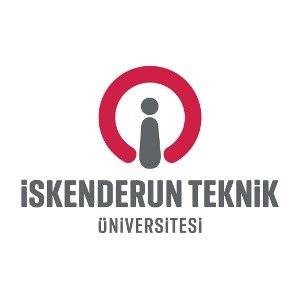 STAJ	DEFTERİT.C.İSKENDERUN TEKNİK ÜNİVERSİTESİ MÜHENDİSLİK VE DOĞA BİLİMLERİ FAKÜLTESİ STAJ DEFTERİÇALIŞMA PLANIT.C.İSKENDERUN TEKNİK ÜNİVERSTESİ MÜHENDİSLİK VE DOĞA BİLİMLERİ FAKÜLTESİ STAJ ESASLARIGENEL ESASLARAMAÇ: İskenderun Teknik Üniversitesi Mühendislik ve Doğa Bilimleri Fakültesi’ne bağlı Mühendislik Bölümleri öğrencilerinin staj öncesinde, staj sırasında ve staj sonrasında uyacakları kuralların ana hatlarının belirlenmesidir.Stajların yapılacağı yıllar, süreleri, hangi konuları kapsayacağı, her konunun ne kadar süreli olacağı ne tür işyerlerinde yapılacağı ve bölümlerin özel kuralları ilintili bölümün Bölüm Staj Esaslarında belirtilir.Her bölümün en az biri öğretim üyesi olan Staj Komisyonu üç öğretim elemanından oluşur. Komisyon üyeleri bölüm başkanlıklarınca seçilir. Bu komisyon, bölümle ilintili staj işlerini bölüm başkanlığına karşı sorumlu olarak yürütür.Mühendislik ve Doğa Bilimleri Fakültesi’nin gerektiğinde toplanan bir “Fakülte Staj Kurulu” vardır. Bu kurul yaz stajı olan her bölümün komisyon başkanından oluşur. Görevli dekan yardımcısının başkanlığında toplanır ve staj uygulamalarının bölümlerce ortak kurallara göre yürütülmesini sağlar.Öğrenciler stajlarını, teorik bilgilerini pratikle pekiştirmek amacı ile staj komisyonlarının uygun göreceği işyerlerinde, bölümlerce belirlenen esaslara göre yaparlar.Her öğrencinin bağlı olduğu bölümün staj komisyonu başkanlığınca kabul edilecek bir staj yeri bulması ve stajını başarı ile tamamlaması kendi sorumluluğundadır.Öğrencilerin yapacakları tüm stajları; staj komisyonu planlar, uygulamaya koyar, denetler ve değerlendirir.Staja kabul edilen öğrencilerin iş güvenliğinden, verimli ve faydalı bir şekilde staj yapmalarından iş yerleri sorumludur.Staj yapan öğrenciler staj yaptıkları işyerlerinin çalışma düzenine, ilgili kural ve talimatlarına uymakla yükümlüdürler.İşyerlerindeki sorumlular tarafından doldurulan Staj Sicil Fişinde başarı durumu zayıf, devam durumu yetersiz olan öğrencilerin stajı hiçbir mazeret kabul edilmeksizin başarısız sayılır ve öğrenci bu stajı tekrar eder.Stajlar eğitim-öğretim süresi dışında yapılır.Devam zorunluluğu olmayan öğrenciler; bölüm staj komisyonunun onayıyla eğitim-öğretim süresi içerisinde stajlarını yapabilirler.Fakülte veya bölümler öğrenciye staj yeri bulmak zorunda değildir. Kurum ve kuruluşlarca Fakülteye tahsis edilen stajyer kontenjanları ilgili Bölüm Başkanlığı’nca ilan edilir. Fakülteye tahsis edilen staj yerlerinin yeterli sayıda olmaması durumunda öğrencilerin bulacağı ve staj komisyonlarının uygun göreceği işletmelerde stajın yapılması mümkündür.Staja uygunluğu staj komisyonunca bilinmeyen işyerleri için öğrenci “İşyeri Staj Bilgi Formu” ekli bir dilekçe ile işyerine başvuruda bulunur. Öğrenci, ilgililere hazırlatıp; onaylatacağı bu belgeyi Staj Komisyonuna verir.Staj yapacak öğrenciler, işyerinde staj yapmasının uygun görüldüğüne dair yazıyı ve onaylı İşyeri Staj Bilgi Formunu Staj Komisyonuna staj başlamadan önce iletir.İşyerinin öğrencinin stajını kabul ettiğine dair yazı ve onaylı İşyeri Staj Bilgi Formunun Bölüm Staj Komisyonuna teslimi ve takibinden öğrencinin kendisi sorumludur.Staj Komisyonunca staj yeri uygun görülen öğrenciler Mühendislik ve Doğa Bilimleri Fakültesi web sayfasından staj defterini kendileri temin edeceklerdir.Öğrenci staj defterini işletmedeki staj süresince doldurur. Staj defterinin sayfalarının yetmemesi halinde ilave sayfalar ekleyebilir, dosya düzenleyebilir veya onaylı ikinci bir defter kullanabilir. Bütün ekler ve staj defteri sayfaları işyerindeki mühendis tarafından kontrol edilip onaylanır.Öğrenci staj defterinde, teorik bilgilerle işyerinde edindiği pratik bilgi ve çalışmaları yorumlayıp değerlendirmelidir.Öğrenci staj süresince yapmış olduğu tüm çalışmaları staj defterine işlemeli ve konu ile ilgili çizimler yapmalıdır. Gerekli hallerde; fotokopi, çizim ozalitleri, fotoğraflar, bilgisayar çıktı ve disketleri vb.lerini staj defterine kaydetmeli veya eklemelidir. Konulan eklerin A4 formunda olması ya da A4 formunda katlanması zorunludur.Staj defterinin doldurulmasında, çizim ve yazılar teknik resim kurallarına uygun olmalıdır.Pratik çalışmalar staj defteri dolacak şekilde kaydedilir. Her iş günü için en az bir sayfaya işlenir.Staj komisyonu üyelerinin belirleyeceği öğretim elemanları öğrencileri staj yerlerinde denetleyebilirler.Staj değerlendirme belgesi (Sicil Fişi) staj bitiminde işletme tarafından gizli olarak doldurulur ve onaylanır. Onaylayan işletme yetkilisinin adı, unvanı (varsa oda no su), görevi açıkça belirtilir ve zarfa konur. Kapalı ve onaylı zarf içerisindeki söz konusu belge işletme tarafından posta yoluyla (taahhütlü) veya öğrenci eliyle bölüm sekreterliğine gönderilir. Onaysız ya da açık zarf içerisinde teslim edilen sicil belgeleri geçersiz sayılır. Teslim edilen staj defterlerinin değerlendirilebilmeleri için staj fişlerinin öğrenci işleri bürosuna gelmiş olmaları gerekir. Takibinden öğrenci sorumludur.Staj defterinin staj komisyonu tarafından ilan edilen tarihler arasında (eğitim-öğretim başladıktan sonraki ilk üç hafta) Bölüm Sekreterliğine imza karşılığı teslimi zorunludur. Staj defterinin süresi içerisinde teslim edilmemesi durumunda staj yapılmamış kabul edilir.Bölüm Sekreterliği, gelen staj evraklarını (staj defteri ve staj sicil fişi) 3 hafta içerisinde staj komisyonuna iletmek zorundadır. Belgeler ilgili komisyona teslim edildikten sonra stajlar en geç 1 ay içerisinde değerlendirilir ve sonuçlandırılır.Yurt dışında staj yapan öğrenciler staj sonunda staj sicil fişi ve staj defterine ilave olarak staj yapılan yerden alınacak stajın konusunu ve süresini gösterir onaylı bir belgeyi staj komisyonuna zamanında iletmek zorundadır.Staj komisyonu, staj defterindeki bilgilere, belgelere, gerekli hallerde yapılan kontrol ve işyeri sorumlularıyla yapılan mülakata göre ayrıca öğrenciyi tabi tutacağı sözlü sınava göre stajın kabulüne, bir bölümünün veya tamamının reddine karar verebilir.Stajın değerlendirilmesinde gizli sicil fişindeki notlardan herhangi birinin (E) olması halinde staj iptal edilir. Bu notlardan her bir (D) için 5 iş günü, her bir (C) için de 3 iş günü staj iptal edilir.Bir kısmı veya tamamı reddedilen ya da iptal edilen stajlar için yeni bir defter kullanılarak, staj komisyonun uygun göreceği işyerinde tekrarlanır.Staj programlarını başarılı olarak tamamlayamayan öğrenciler mezun olamazlar.Yatay ve dikey geçiş yapan öğrencilerin stajları bir bütün olarak değerlendirilir ve daha önce yapmış oldukları çalışmaların ne kadarının staj süresi hesabında dikkate alınacağına bölümlerin staj komisyonu karar verir.İkinci öğretim öğrencileri de “Mühendislik ve Doğa Bilimleri Fakültesi Staj Esaslarına” göre staj yaparlar.Mühendislik ve Doğa Bilimleri Fakültesi Staj Esaslarında belirtilmeyen konular, zorunlu hallerde uygulanacak esaslar ve geçici olarak yapılacak değişiklikler, Bölüm Başkanlığı teklifi ile Fakülte Kurulu tarafından incelenerek onaylanır.İskenderun Teknik Üniversitesi Mühendislik ve Doğa Bilimleri Fakültesi Staj Esasları Fakülte Kurulunda kabul edildiği tarihte yürürlüğe girer.ENDÜSTRİ MÜHENDİSLİĞİ BÖLÜMÜ STAJ ESASLARIAmaç ve Kapsam İskenderun Teknik Üniversitesi Mühendislik ve Doğa Bilimleri Fakültesi Endüstri Mühendisliği Bölümü öğrencilerinin öğrenim süresince yapmakla yükümlü olduğu staj çalışmalarının temel ilkelerini, uygulama ve değerlendirme kurallarını kapsar.Staj Dönemleri ve SüreleriEndüstri mühendisliği lisans öğrencileri, IV. Yarıyıl ve VI. Yarıyıl yaz dönemlerinde Bölüm Staj Komisyonu’nun hazırlayacağı program dâhilinde özel ya da kamu işyerlerinde 30 (otuz) işgünü İmalat/Üretim Stajı, 30 (otuz) işgünü Yönetim Stajı olmak üzere mezun olmadan önce toplamda 60 (altmış) iş günü staj yapmak zorundadır. Birinci Staj,  IV. Yarıyıl dersleri tamamlandıktan sonra yapılabilir ve İkinci Staj, VI. Yarıyıl dersleri tamamlandıktan sonra yapılabilir.  Staj süreleri 30’ar (otuzar) iş günü olup hafta içi 8 saatlik çalışma süresini kapsar. Öğrenciler, STAJ-I (birinci staj) ve STAJ-II (ikinci staj) kapsamında Üretim ya da Yönetim stajı yapacaklardır. Öğrenciler mezun olmadan Üretim ve Yönetim alanında stajlarını tamamlamak zorundadır. Ancak, STAJ-I ve STAJ-II ‘de hangi staj içeriğinin önce seçileceği öğrencinin tercihine bağlıdır.Üretim StajıBu staj IV. Yarıyıl ve VI. Yarıyıl sonundan itibaren yapılabilir. Süresi 30 (otuz) iş günüdür. İş günü 8 (sekiz) saattir. Yönetim StajıBu staj IV. Yarıyıl ve VI. Yarıyıl sonundan itibaren yapılabilir. Süresi 30 (otuz) iş günüdür. İş günü 8 (sekiz) saattir ve hafta içidir.Staj Uygulama İlkeleriStajların yapılacağı yıllar, süreleri, hangi konuları kapsayacağı, her konunun ne kadar süreli olacağı ne tür işyerlerinde yapılacağı ve bölümlerin özel kuralları ilintili bölümün Bölüm Staj Esaslarında belirtilir.Her bölümün en az biri öğretim üyesi olan Staj Komisyonu üç öğretim elemanından oluşur. Komisyon üyeleri bölüm başkanlıklarınca seçilir. Bu komisyon, bölümle ilintili staj işlerini bölüm başkanlığına karşı sorumlu olarak yürütür.Mühendislik ve Doğa Bilimleri Fakültesinin gerektiğinde toplanan bir “Fakülte Staj Kurulu” vardır. Bu kurul yaz stajı olan her bölümün komisyon başkanından oluşur. Görevli dekan yardımcısının başkanlığında toplanır ve staj uygulamalarının bölümlerce ortak kurallara göre yürütülmesini sağlar.Öğrencilerin yapacakları tüm stajları; staj komisyonu planlar, uygulamaya koyar, denetler ve değerlendirir.Staja kabul edilen öğrencilerin iş güvenliğinden, verimli ve faydalı bir şekilde staj yapmalarından iş yerleri sorumludur.Staj yapan öğrenciler staj yaptıkları işyerlerinin çalışma düzenine, ilgili kural ve talimatlarına uymakla yükümlüdürler.Stajlar eğitim-öğretim süresi dışında yapılır.Devam zorunluluğu olmayan öğrenciler; bölüm staj komisyonunun onayıyla eğitim-öğretim süresi içerisinde stajlarını yapabilirler.Staj komisyonu üyelerinin belirleyeceği öğretim elemanları öğrencileri staj yerlerinde denetleyebilirler.Staj programlarını başarılı olarak tamamlayamayan öğrenciler mezun olamazlar.Yatay ve dikey geçiş yapan öğrencilerin stajları bir bütün olarak değerlendirilir ve daha önce yapmış oldukları çalışmaların ne kadarının staj süresi hesabında dikkate alınacağına bölümlerin staj komisyonu karar verir.Mühendislik ve Doğa Bilimleri Fakültesi Staj Esaslarında belirtilmeyen konular, zorunlu hallerde uygulanacak esaslar ve geçici olarak yapılacak değişiklikler, Bölüm Başkanlığı teklifi ile Fakülte Kurulu tarafından incelenerek onaylanır.İskenderun Teknik Üniversitesi Mühendislik ve Doğa Bilimleri Fakültesi Staj Esasları Fakülte Kurulunda kabul edildiği tarihte yürürlüğe girer.Staj Başvurusu, Yer Temini ve DağıtımıÖğrenciler stajlarını, staj komisyonlarının uygun göreceği işyerlerinde, bölümlerce belirlenen esaslara göre yaparlar.Her öğrencinin bağlı olduğu bölümün staj komisyonu başkanlığınca kabul edilecek bir staj yeri bulması ve stajını başarı ile tamamlaması kendi sorumluluğundadırStaja uygunluğu staj komisyonunca bilinmeyen işyerleri için öğrenci “İşyeri Staj Bilgi Formu” ekli bir dilekçe ile işyerine başvuruda bulunur. Öğrenci, ilgililere hazırlatıp; onaylatacağı bu belgeyi Staj Komisyonuna verir.Staj yapacak öğrenciler, işyerinde staj yapmasının uygun görüldüğüne dair yazıyı ve onaylı İşyeri Staj Bilgi Formunu Staj Komisyonuna staj başlamadan önce iletir.İşyerinin öğrencinin stajını kabul ettiğine dair yazı ve onaylı İşyeri Staj Bilgi Formunun Bölüm Staj Komisyonuna teslimi ve takibinden öğrencinin kendisi sorumludur. Staj Komisyonunca staj yeri uygun görülen öğrenciler staj defterini kendileri temin edeceklerdir.Staj KonularıÜretim StajıÜretim stajı, STAJ-I ve STAJ-II kapsamında yapılabilir. Üretim stajının yapılacağı firma en az 20 kişinin çalıştığı bir fabrika veya tesis olmalıdır. Üretim stajı yapılacak firmada en az bir Endüstri Mühendisi bulunması zorunludur. Öğrenciler, Üretim stajı kapsamında Üretim ve Üretime destek bölümlerde (Üretim, Bakım-Onarım, Kalite, Üretim Planlama, Yalın Ofis, AR-GE, ÜR-GE, Tasarım Ofisi vb) çalışabilirler. Üretim stajı kapsamında öğrencilerin aşağıda belirtilen görevleri yerine getirmesi zorunludur.İşletmenin ticari adı, unvanı, adresini, kuruluş tarihini, personel yapısı ve faaliyet gösterdiği sektör, ürettiği ürünler ve ilgili sektörlerle olan ilişkilerini belirtiniz. İşletmedeki endüstri mühendisi sayısını ve bu endüstri mühendislerinin adlarını belirtiniz. Bunların hangi bölüm ve görevlerde çalıştığını yazarak, merak ettiğiniz konularda sorular sorunuz. Sorularınızı ve bu sorulara verilen yanıtları yazarak çıkardığınız sonuçları analiz ediniz.İşletmenin konumunu belirtiniz, bu yerin fabrika yer seçiminde göz önünde tutulması gereken faktörlere göre uygunluğunu tartışınız.İşletmenin organizasyon şemasını çiziniz ve birimlerin görev ve sorumluluklarını tartışınız.İşletmenin yerleşim planını çiziniz. Bu genel yerleşimi Endüstri Mühendisliği açısından değerlendiriniz.İşletmeyi basit olarak üretkenlik ve verimlilik ölçütlerine göre inceleyip tartışınız. İşletmede kullanılan üretim teknikleri ve teknolojileri hakkında bilgi veriniz. İşletmede kullanılabilecek alternatif teknolojileri tartışınız. İşletmedeki bilgisayar sistemi ve bilgisayarla yapılan çalışmalar hakkında bilgi veriniz. İşletmedeki herhangi bir problemi ele alarak (Rutin olarak yapılan bir hesaplama işlemi olabilir) herhangi bir programlama dilinde bir program yazınız ve bu programın ne yaptığını açıklayınız. İşletmede kullanılan paket programları tanıtarak hangi işlerde, nasıl kullanıldıklarını açıklayınız. İşletmedeki üretim sürecini akış diyagramını çizerek tartışınız. Uygulanan stok ve kalite politikası hakkında bilgi veriniz.Seçeceğiniz bir iş istasyonu için metot ve zaman etüdü çalışması yapınız. Operasyon akış ve insan makina diyagramlarını çiziniz. Varsa önerilerinizi belirtiniz.İşletmede üretim planlanması nasıl yapılmaktadır Günlük, haftalık ve aylık bazda üretim planlarının nasıl yapıldığını uygulamalı olarak anlatınız.İşletme içerisinden sizin belirleyeceğiniz herhangi bir üretim problemini uygun bir yöntem belirleyerek çözümleyiniz.İşletmede -varsa- staj sorularından bağımsız olarak size yaptırılmış olan işleri ayrıntıları ile açıklayınız.Yönetim StajıYönetim stajı, STAJ-I ve STAJ-II kapsamında yapılabilir. Öğrenciler, Yönetim stajlarını en az 20 kişinin çalıştığı fabrika veya tesislerde ya da hastane, banka vb. gibi hizmet sektöründe faaliyet gösteren firmalarda yapabilirler. Yönetim stajı kapsamında; organizasyonel yapı, insan kaynakları yönetimi, müşteri ilişkileri yönetimi, tedarik zinciri yönetimi, finans yönetimi, yönetim bilgi sistemleri, stratejik planlama ve ürün yönetimi, kalite yönetim sistemi, iş tasarımı ve ölçümü, iş güvenliği ve ergonomi gibi alanlarda çalışma yapmaları beklenmektedir. Yönetim stajı kapsamında öğrencilerin sektörde yer alan paket programları tanıma fırsatı olacaktır. Öğrenciler, işletmelerin yönetim ve örgütlenme biçimlerinin tanıma ve Endüstri Mühendislerinin görev alabileceği temel alanları öğrenme ve teorikte öğrenilen çözüm teknikleriyle pratikteki sorunlara çözüm bulabilme fırsatı bulacaklardır. Yönetim stajı kapsamında öğrencilerin aşağıda belirtilen görevleri yerine getirmesi zorunludur. İşletmenin ticari adı, unvanı, adresini, kuruluş tarihini, personel yapısı ve faaliyet gösterdiği sektör, sermaye yapısı, pazar içerisinde rakipleri arasında konumu ve ilgili sektörlerle olan ilişkilerini belirtiniz. İMKB’de işlem gören bir firma ise finansal piyasalardaki durumundan bahsediniz. İşletmedeki endüstri mühendisi sayısını ve bu endüstri mühendislerinin adlarını belirtiniz. Bunların hangi bölüm ve görevlerde çalıştığını yazarak, merak ettiğiniz konularda sorular sorunuz. Sorularınızı ve bu sorulara verilen yanıtları yazarak çıkardığınız sonuçları analiz ediniz.İşletmenin konumunu belirtiniz, işletmenin kuruluş yerinin dağıtım kanalları, lojistik faaliyetleri, pazara yakınlık, insan gücü temini vb. belirleyeceğiniz ölçütlere göre değerlendiriniz.İşletmenin organizasyon şemasını çiziniz ve birimlerin görev ve sorumluluklarını tartışınız.İşletmenin ürettiği ürünler ya da işletmenin yaptığı hizmet üretimini açıklayınız. İşletmenin muhasebe ve finansman planlama, insan kaynakları planlama çalışmaları hakkında bilgi veriniz İşletmede mühendislik ekonomisi uygulaması yapılıyorsa nasıl uygulandığı hakkında bilgi veriniz.Eğer işletmede kullanılan MRP ve ERP yazılımları varsa bu yazılımlar hakkında bilgi verip, bu programların aktif olan modüllerini kısaca açıklayınız. İşletmede yapılan toplam kalite yönetimi çalışmalarını açıklayınız.Malzeme stok (envanter) miktarlarının nasıl belirlendiğinin açıklayınız. İşletmenin çeşitli ürün gruplarının stok politikasını belirlemek için analiz yapınız. İşletmede seçeceğiniz bir problem için yöneylem araştırması kapsamında bir modelleme çalışması yapınız ve bu modeli çözerek duyarlılık analizleri yapınız.Aşağıdakilerden en az üç tanesini firma üzerinde ya da fabrikanın belirli bir bölümünde inceleyiniz ve sonuçlarını tartışarak anlatınız.Aydınlatma, havalandırma, ısıtma, gürültü ve nem gibi etkenler,Ayakta dururken, otururken, taşıma ve yükleme yaparken, ortaya çıkan çalışma pozisyonları,Üretim hızı nedeniyle yorgunluk ve gerilim,Yapılan işin özellikleri (monotonluk, yaratıcılık, süreklilik, bedensel ve zihinsel gerekleri vb.),İşçilerin seçimi,Çalışma ve dinlenme sürelerinin düzenlenmesi,Yaşın, tecrübenin ve vardiyada çalışanların üretime etkisi,Özendirme çalışmaları.İşletmede yürütülen proje yönetimi faaliyetleri ve teknikleri hakkında bilgi veriniz. Yapılmış olan bir proje çalışması için Gantt şemasını oluşturunuz ve kritik yol haritasını belirleyiniz.İşletmede -varsa- staj sorularından bağımsız olarak size yaptırılmış olan işleri ayrıntıları ile açıklayınız.Staj Raporunun HazırlanmasıÖğrenci staj defterini işletmedeki staj süresince doldurur. Staj defterinin sayfalarının yetmemesi halinde ilave sayfalar ekleyebilir, dosya düzenleyebilir veya onaylı ikinci bir defter kullanabilir. Bütün ekler ve staj defteri sayfaları işyerindeki mühendis tarafından kontrol edilip onaylanır. Öğrenci staj defterinde, teorik bilgilerle işyerinde edindiği pratik bilgi ve çalışmaları yorumlayıp değerlendirmelidir.Öğrenci staj süresince yapmış olduğu tüm çalışmaları staj defterine işlemeli ve konu ile ilgili çizimler yapmalıdır. Gerekli hallerde; fotokopi, çizim ozalitleri, fotoğraflar, bilgisayar çıktı ve disketleri vb.lerini staj defterine kaydetmeli veya eklemelidir. Konulan eklerin A4 formunda olması ya da A4 formunda katlanması zorunludur.Staj defterinin doldurulmasında, çizim ve yazılar teknik resim kurallarına uygun olmalıdır.Pratik çalışmalar staj defteri dolacak şekilde kaydedilir. Her iş günü için en az bir sayfaya işlenir.Stajın Değerlendirilmesi İşyerlerindeki sorumlular tarafından doldurulan Staj Sicil Formunda başarı durumu zayıf, devam durumu yetersiz olan öğrencilerin stajı hiçbir mazeret kabul edilmeksizin başarısız sayılır ve öğrenci bu stajı tekrar eder.Staj değerlendirme belgesi (Sicil Formu) staj bitiminde işletme tarafından gizli olarak doldurulur ve onaylanır. Onaylayan işletme yetkilisinin adı, unvanı (varsa oda no su), görevi açıkça belirtilir ve zarfa konur. Kapalı ve onaylı zarf içerisindeki söz konusu belge işletme tarafından posta yoluyla (taahhütlü) veya öğrenci eliyle bölüm sekreterliğine gönderilir. Onaysız ya da açık zarf içerisinde teslim edilen sicil belgeleri geçersiz sayılır. Teslim edilen staj defterlerinin değerlendirilebilmeleri için staj fişlerinin öğrenci işleri bürosuna gelmiş olmaları gerekir. Takibinden öğrenci sorumludur.Staj defterinin staj komisyonu tarafından ilan edilen tarihler arasında (eğitim-öğretim başladıktan sonraki ilk üç hafta) Bölüm Sekreterliğine imza karşılığı teslimi zorunludur. Staj defterinin süresi içerisinde teslim edilmemesi durumunda staj yapılmamış kabul edilir. Bölüm Sekreterliği, gelen staj evraklarını (staj defteri ve staj sicil formu) 3 hafta içerisinde staj komisyonuna iletmek zorundadır. Belgeler ilgili komisyona teslim edildikten sonra stajlar en geç 1 ay içerisinde değerlendirilir ve sonuçlandırılır.Yurt dışında staj yapan öğrenciler staj sonunda staj sicil formu ve staj defterine ilave olarak staj yapılan yerden alınacak stajın konusunu ve süresini gösterir onaylı bir belgeyi staj komisyonuna zamanında iletmek zorundadır.Staj komisyonu, staj defterindeki bilgilere, belgelere, gerekli hallerde yapılan kontrol ve işyeri sorumlularıyla yapılan mülakata göre ayrıca öğrenciyi tabi tutacağı sözlü sınava göre stajın kabulüne, bir bölümünün veya tamamının reddine karar verebilir.Bir kısmı veya tamamı reddedilen ya da iptal edilen stajlar için yeni bir defter kullanılarak, staj komisyonun uygun göreceği işyerinde tekrarlanır.**NOT:  Pandemi sürecinden dolayı staj işlemleri UBOM üzerinden yürütülecektir. Staj defterleri ve staj sicil formu Üniversitemiz tarafından imzalanıp onaylanmayacaktır. ÖĞRENCİNİNFAKÜLTESİMühendislik ve Doğa Bilimleri FakültesiMühendislik ve Doğa Bilimleri FakültesiMühendislik ve Doğa Bilimleri FakültesiÖĞRENCİNİNBÖLÜMÜÖĞRENCİNİNNUMARASIÖĞRENCİNİNADI SOYADIÖĞRENCİNİNSTAJ DÖNEMİ  I. Staj	 II. Staj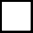 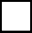   I. Staj	 II. Staj  I. Staj	 II. StajÖĞRENCİNİNSTAJ BAŞLAMA TARİHİ…../…../………STAJ YAPTIĞI GÜN SAYISIÖĞRENCİNİNSTAJ BİTİŞ TARİHİ…../…../………İŞ GÜNÜ SAYISIÖĞRENCİNİNFAKÜLTESİMühendislik ve Doğa BilimleriMühendislik ve Doğa BilimlerifotoğrafÖĞRENCİNİNBÖLÜMÜfotoğrafÖĞRENCİNİNNUMARASIfotoğrafÖĞRENCİNİNADI SOYADIfotoğrafÖĞRENCİNİNSTAJ DÖNEMİfotoğrafÖĞRENCİNİNSTAJ BAŞLAMA TARİHİ…../…../………STAJ YAPTIĞI GÜN SAYISIÖĞRENCİNİNSTAJ BİTİŞ TARİHİ…../…../………İŞ GÜNÜ SAYISISTAJ YAPILAN İŞYERİNİNADI	:ADI	:ADI	:STAJ YAPILAN İŞYERİNİNADRESİ:TLF:ADRESİ:TLF:Yukarıda ismi yazılı ve fotoğrafı olan öğrencinin iş yerimizde	günüstaj yaptığını ve bu staj dosyasının kendisi tarafından tanzim edildiğini beyan ve tasdik ederim.BİRİM YETKİLİSİ’NİN ONAYISTAJ YAPILAN İŞYERİNİNMÜHENDİSİNADI SOYADIYukarıda ismi yazılı ve fotoğrafı olan öğrencinin iş yerimizde	günüstaj yaptığını ve bu staj dosyasının kendisi tarafından tanzim edildiğini beyan ve tasdik ederim.BİRİM YETKİLİSİ’NİN ONAYISTAJ YAPILAN İŞYERİNİNÜNVANIYukarıda ismi yazılı ve fotoğrafı olan öğrencinin iş yerimizde	günüstaj yaptığını ve bu staj dosyasının kendisi tarafından tanzim edildiğini beyan ve tasdik ederim.BİRİM YETKİLİSİ’NİN ONAYISTAJ YAPILAN İŞYERİNİNGÖREVİYukarıda ismi yazılı ve fotoğrafı olan öğrencinin iş yerimizde	günüstaj yaptığını ve bu staj dosyasının kendisi tarafından tanzim edildiğini beyan ve tasdik ederim.BİRİM YETKİLİSİ’NİN ONAYISTAJ YAPILAN İŞYERİNİNDİPLOMA / ODA NOYukarıda ismi yazılı ve fotoğrafı olan öğrencinin iş yerimizde	günüstaj yaptığını ve bu staj dosyasının kendisi tarafından tanzim edildiğini beyan ve tasdik ederim.BİRİM YETKİLİSİ’NİN ONAYIBÖLÜM STAJ KOMİSYONU STAJ DEĞERLENDİRME SONUCUBÖLÜM STAJ KOMİSYONU STAJ DEĞERLENDİRME SONUCUBÖLÜM STAJ KOMİSYONU STAJ DEĞERLENDİRME SONUCUBÖLÜM STAJ KOMİSYONU STAJ DEĞERLENDİRME SONUCUYapılan stajın ……. iş günü ……… staj olarak kabul edilmiştir.Yapılan stajın ……. iş günü ……… staj olarak kabul edilmiştir.Yapılan stajın ……. iş günü ……… staj olarak kabul edilmiştir.Yapılan stajın ……. iş günü ……… staj olarak kabul edilmiştir.STAJIN TAMAMININ YA DA BİR BÖLÜMÜNÜN KABUL EDİLMEME SEBEBİSTAJIN TAMAMININ YA DA BİR BÖLÜMÜNÜN KABUL EDİLMEME SEBEBİSTAJIN TAMAMININ YA DA BİR BÖLÜMÜNÜN KABUL EDİLMEME SEBEBİSTAJIN TAMAMININ YA DA BİR BÖLÜMÜNÜN KABUL EDİLMEME SEBEBİ  Konular eksik veya yetersiz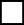   Konular eksik veya yetersiz  Staj sicil fişi yok  Staj sicil fişi yok  Staj defterindeki bilgiler işyerine ait değil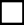   Staj defterindeki bilgiler işyerine ait değil  Staj sicil fişindeki değerlendirme sonucuna göre  Staj sicil fişindeki değerlendirme sonucuna göre  Öğrenci kontrolde bulunamamıştır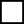   Öğrenci kontrolde bulunamamıştır  Staj defter zamanında teslim edilmemiş  Staj defter zamanında teslim edilmemişSTAJ KOMİSYONU……/…./….…İMZABAŞKAN…../…./….…İMZAÜYE…../…./…….İMZAÜYEÖĞRENCİNİN ÇALIŞTIĞI TARİHLERGÜNLÜK ÇALIŞMA (SAAT)ÖĞRENCİNİN ÇALIŞTIĞI KONULARÖĞRENCİNİN ÇALIŞTIĞI KONULAR…../…./ 202……../…./ 202……../…./ 202……../…./ 202……../…./ 202……../…./ 202……../…./ 202……../…./ 202……../…./ 202……../…./ 202……../…./ 202……../…./ 202……../…./ 202……../…./ 202……../…./ 202……../…./ 202……../…./ 202……../…./ 202……../…./ 202……../…./ 202……../…./ 202……../…./ 202……../…./ 202……../…./ 202……../…./ 202……../…./ 202……../…./ 202……../…./ 202……../…./ 202……../…./ 202……../…./ 202…TOPLAM İŞ GÜNÜTOPLAM SAATİŞYERİ AMİRİNİN İMZASIÖĞRENCİNİN İMZASIÇALIŞMANIN KONUSUÇALIŞMANIN KONUSUÇALIŞMANIN KONUSUÇALIŞMANIN KONUSUÇALIŞMANIN KONUSUÇALIŞMANIN KONUSUÇALIŞMANIN KONUSUÇALIŞMANIN KONUSUÇALIŞMANIN KONUSUÇALIŞMANIN KONUSUÇALIŞMANIN KONUSUİŞYERİ MÜHENDİSİNİN ONAYIİŞYERİ MÜHENDİSİNİN ONAYIİŞYERİ MÜHENDİSİNİN ONAYIİŞYERİ MÜHENDİSİNİN ONAYIİŞYERİ MÜHENDİSİNİN ONAYIİŞYERİ MÜHENDİSİNİN ONAYIİŞYERİ MÜHENDİSİNİN ONAYIİŞYERİ MÜHENDİSİNİN ONAYIİŞYERİ MÜHENDİSİNİN ONAYIİŞYERİ MÜHENDİSİNİN ONAYIİŞYERİ MÜHENDİSİNİN ONAYIİŞYERİ MÜHENDİSİNİN ONAYIİŞYERİ MÜHENDİSİNİN ONAYIİŞYERİ MÜHENDİSİNİN ONAYIİŞYERİ MÜHENDİSİNİN ONAYI……/…../……………/…../……………/…../……………/…../……………/…../……………/…../……………/…../……………/…../……………/…../………ÇALIŞMANIN KONUSUÇALIŞMANIN KONUSUÇALIŞMANIN KONUSUÇALIŞMANIN KONUSUÇALIŞMANIN KONUSUÇALIŞMANIN KONUSUÇALIŞMANIN KONUSUÇALIŞMANIN KONUSUÇALIŞMANIN KONUSUÇALIŞMANIN KONUSUÇALIŞMANIN KONUSUİŞYERİ MÜHENDİSİNİN ONAYIİŞYERİ MÜHENDİSİNİN ONAYIİŞYERİ MÜHENDİSİNİN ONAYIİŞYERİ MÜHENDİSİNİN ONAYIİŞYERİ MÜHENDİSİNİN ONAYIİŞYERİ MÜHENDİSİNİN ONAYIİŞYERİ MÜHENDİSİNİN ONAYIİŞYERİ MÜHENDİSİNİN ONAYIİŞYERİ MÜHENDİSİNİN ONAYIİŞYERİ MÜHENDİSİNİN ONAYIİŞYERİ MÜHENDİSİNİN ONAYIİŞYERİ MÜHENDİSİNİN ONAYIİŞYERİ MÜHENDİSİNİN ONAYIİŞYERİ MÜHENDİSİNİN ONAYIİŞYERİ MÜHENDİSİNİN ONAYI……/…../……………/…../……………/…../……………/…../……………/…../……………/…../……………/…../……………/…../……………/…../………ÇALIŞMANIN KONUSUÇALIŞMANIN KONUSUÇALIŞMANIN KONUSUÇALIŞMANIN KONUSUÇALIŞMANIN KONUSUÇALIŞMANIN KONUSUÇALIŞMANIN KONUSUÇALIŞMANIN KONUSUÇALIŞMANIN KONUSUÇALIŞMANIN KONUSUÇALIŞMANIN KONUSUİŞYERİ MÜHENDİSİNİN ONAYIİŞYERİ MÜHENDİSİNİN ONAYIİŞYERİ MÜHENDİSİNİN ONAYIİŞYERİ MÜHENDİSİNİN ONAYIİŞYERİ MÜHENDİSİNİN ONAYIİŞYERİ MÜHENDİSİNİN ONAYIİŞYERİ MÜHENDİSİNİN ONAYIİŞYERİ MÜHENDİSİNİN ONAYIİŞYERİ MÜHENDİSİNİN ONAYIİŞYERİ MÜHENDİSİNİN ONAYIİŞYERİ MÜHENDİSİNİN ONAYIİŞYERİ MÜHENDİSİNİN ONAYIİŞYERİ MÜHENDİSİNİN ONAYIİŞYERİ MÜHENDİSİNİN ONAYIİŞYERİ MÜHENDİSİNİN ONAYI……/…../……………/…../……………/…../……………/…../……………/…../……………/…../……………/…../……………/…../……………/…../………ÇALIŞMANIN KONUSUÇALIŞMANIN KONUSUÇALIŞMANIN KONUSUÇALIŞMANIN KONUSUÇALIŞMANIN KONUSUÇALIŞMANIN KONUSUÇALIŞMANIN KONUSUÇALIŞMANIN KONUSUÇALIŞMANIN KONUSUÇALIŞMANIN KONUSUÇALIŞMANIN KONUSUİŞYERİ MÜHENDİSİNİN ONAYIİŞYERİ MÜHENDİSİNİN ONAYIİŞYERİ MÜHENDİSİNİN ONAYIİŞYERİ MÜHENDİSİNİN ONAYIİŞYERİ MÜHENDİSİNİN ONAYIİŞYERİ MÜHENDİSİNİN ONAYIİŞYERİ MÜHENDİSİNİN ONAYIİŞYERİ MÜHENDİSİNİN ONAYIİŞYERİ MÜHENDİSİNİN ONAYIİŞYERİ MÜHENDİSİNİN ONAYIİŞYERİ MÜHENDİSİNİN ONAYIİŞYERİ MÜHENDİSİNİN ONAYIİŞYERİ MÜHENDİSİNİN ONAYIİŞYERİ MÜHENDİSİNİN ONAYIİŞYERİ MÜHENDİSİNİN ONAYI……/…../……………/…../……………/…../……………/…../……………/…../……………/…../……………/…../……………/…../……………/…../………ÇALIŞMANIN KONUSUÇALIŞMANIN KONUSUÇALIŞMANIN KONUSUÇALIŞMANIN KONUSUÇALIŞMANIN KONUSUÇALIŞMANIN KONUSUÇALIŞMANIN KONUSUÇALIŞMANIN KONUSUÇALIŞMANIN KONUSUÇALIŞMANIN KONUSUÇALIŞMANIN KONUSUİŞYERİ MÜHENDİSİNİN ONAYIİŞYERİ MÜHENDİSİNİN ONAYIİŞYERİ MÜHENDİSİNİN ONAYIİŞYERİ MÜHENDİSİNİN ONAYIİŞYERİ MÜHENDİSİNİN ONAYIİŞYERİ MÜHENDİSİNİN ONAYIİŞYERİ MÜHENDİSİNİN ONAYIİŞYERİ MÜHENDİSİNİN ONAYIİŞYERİ MÜHENDİSİNİN ONAYIİŞYERİ MÜHENDİSİNİN ONAYIİŞYERİ MÜHENDİSİNİN ONAYIİŞYERİ MÜHENDİSİNİN ONAYIİŞYERİ MÜHENDİSİNİN ONAYIİŞYERİ MÜHENDİSİNİN ONAYIİŞYERİ MÜHENDİSİNİN ONAYI……/…../……………/…../……………/…../……………/…../……………/…../……………/…../……………/…../……………/…../……………/…../………ÇALIŞMANIN KONUSUÇALIŞMANIN KONUSUÇALIŞMANIN KONUSUÇALIŞMANIN KONUSUÇALIŞMANIN KONUSUÇALIŞMANIN KONUSUÇALIŞMANIN KONUSUÇALIŞMANIN KONUSUÇALIŞMANIN KONUSUÇALIŞMANIN KONUSUÇALIŞMANIN KONUSUİŞYERİ MÜHENDİSİNİN ONAYIİŞYERİ MÜHENDİSİNİN ONAYIİŞYERİ MÜHENDİSİNİN ONAYIİŞYERİ MÜHENDİSİNİN ONAYIİŞYERİ MÜHENDİSİNİN ONAYIİŞYERİ MÜHENDİSİNİN ONAYIİŞYERİ MÜHENDİSİNİN ONAYIİŞYERİ MÜHENDİSİNİN ONAYIİŞYERİ MÜHENDİSİNİN ONAYIİŞYERİ MÜHENDİSİNİN ONAYIİŞYERİ MÜHENDİSİNİN ONAYIİŞYERİ MÜHENDİSİNİN ONAYIİŞYERİ MÜHENDİSİNİN ONAYIİŞYERİ MÜHENDİSİNİN ONAYIİŞYERİ MÜHENDİSİNİN ONAYI……/…../……………/…../……………/…../……………/…../……………/…../……………/…../……………/…../……………/…../……………/…../………ÇALIŞMANIN KONUSUÇALIŞMANIN KONUSUÇALIŞMANIN KONUSUÇALIŞMANIN KONUSUÇALIŞMANIN KONUSUÇALIŞMANIN KONUSUÇALIŞMANIN KONUSUÇALIŞMANIN KONUSUÇALIŞMANIN KONUSUÇALIŞMANIN KONUSUÇALIŞMANIN KONUSUİŞYERİ MÜHENDİSİNİN ONAYIİŞYERİ MÜHENDİSİNİN ONAYIİŞYERİ MÜHENDİSİNİN ONAYIİŞYERİ MÜHENDİSİNİN ONAYIİŞYERİ MÜHENDİSİNİN ONAYIİŞYERİ MÜHENDİSİNİN ONAYIİŞYERİ MÜHENDİSİNİN ONAYIİŞYERİ MÜHENDİSİNİN ONAYIİŞYERİ MÜHENDİSİNİN ONAYIİŞYERİ MÜHENDİSİNİN ONAYIİŞYERİ MÜHENDİSİNİN ONAYIİŞYERİ MÜHENDİSİNİN ONAYIİŞYERİ MÜHENDİSİNİN ONAYIİŞYERİ MÜHENDİSİNİN ONAYIİŞYERİ MÜHENDİSİNİN ONAYI……/…../……………/…../……………/…../……………/…../……………/…../……………/…../……………/…../……………/…../……………/…../………ÇALIŞMANIN KONUSUÇALIŞMANIN KONUSUÇALIŞMANIN KONUSUÇALIŞMANIN KONUSUÇALIŞMANIN KONUSUÇALIŞMANIN KONUSUÇALIŞMANIN KONUSUÇALIŞMANIN KONUSUÇALIŞMANIN KONUSUÇALIŞMANIN KONUSUÇALIŞMANIN KONUSUİŞYERİ MÜHENDİSİNİN ONAYIİŞYERİ MÜHENDİSİNİN ONAYIİŞYERİ MÜHENDİSİNİN ONAYIİŞYERİ MÜHENDİSİNİN ONAYIİŞYERİ MÜHENDİSİNİN ONAYIİŞYERİ MÜHENDİSİNİN ONAYIİŞYERİ MÜHENDİSİNİN ONAYIİŞYERİ MÜHENDİSİNİN ONAYIİŞYERİ MÜHENDİSİNİN ONAYIİŞYERİ MÜHENDİSİNİN ONAYIİŞYERİ MÜHENDİSİNİN ONAYIİŞYERİ MÜHENDİSİNİN ONAYIİŞYERİ MÜHENDİSİNİN ONAYIİŞYERİ MÜHENDİSİNİN ONAYIİŞYERİ MÜHENDİSİNİN ONAYI……/…../……………/…../……………/…../……………/…../……………/…../……………/…../……………/…../……………/…../……………/…../………ÇALIŞMANIN KONUSUÇALIŞMANIN KONUSUÇALIŞMANIN KONUSUÇALIŞMANIN KONUSUÇALIŞMANIN KONUSUÇALIŞMANIN KONUSUÇALIŞMANIN KONUSUÇALIŞMANIN KONUSUÇALIŞMANIN KONUSUÇALIŞMANIN KONUSUÇALIŞMANIN KONUSUİŞYERİ MÜHENDİSİNİN ONAYIİŞYERİ MÜHENDİSİNİN ONAYIİŞYERİ MÜHENDİSİNİN ONAYIİŞYERİ MÜHENDİSİNİN ONAYIİŞYERİ MÜHENDİSİNİN ONAYIİŞYERİ MÜHENDİSİNİN ONAYIİŞYERİ MÜHENDİSİNİN ONAYIİŞYERİ MÜHENDİSİNİN ONAYIİŞYERİ MÜHENDİSİNİN ONAYIİŞYERİ MÜHENDİSİNİN ONAYIİŞYERİ MÜHENDİSİNİN ONAYIİŞYERİ MÜHENDİSİNİN ONAYIİŞYERİ MÜHENDİSİNİN ONAYIİŞYERİ MÜHENDİSİNİN ONAYIİŞYERİ MÜHENDİSİNİN ONAYI……/…../……………/…../……………/…../……………/…../……………/…../……………/…../……………/…../……………/…../……………/…../………ÇALIŞMANIN KONUSUÇALIŞMANIN KONUSUÇALIŞMANIN KONUSUÇALIŞMANIN KONUSUÇALIŞMANIN KONUSUÇALIŞMANIN KONUSUÇALIŞMANIN KONUSUÇALIŞMANIN KONUSUÇALIŞMANIN KONUSUÇALIŞMANIN KONUSUÇALIŞMANIN KONUSUİŞYERİ MÜHENDİSİNİN ONAYIİŞYERİ MÜHENDİSİNİN ONAYIİŞYERİ MÜHENDİSİNİN ONAYIİŞYERİ MÜHENDİSİNİN ONAYIİŞYERİ MÜHENDİSİNİN ONAYIİŞYERİ MÜHENDİSİNİN ONAYIİŞYERİ MÜHENDİSİNİN ONAYIİŞYERİ MÜHENDİSİNİN ONAYIİŞYERİ MÜHENDİSİNİN ONAYIİŞYERİ MÜHENDİSİNİN ONAYIİŞYERİ MÜHENDİSİNİN ONAYIİŞYERİ MÜHENDİSİNİN ONAYIİŞYERİ MÜHENDİSİNİN ONAYIİŞYERİ MÜHENDİSİNİN ONAYIİŞYERİ MÜHENDİSİNİN ONAYI……/…../……………/…../……………/…../……………/…../……………/…../……………/…../……………/…../……………/…../……………/…../………ÇALIŞMANIN KONUSUÇALIŞMANIN KONUSUÇALIŞMANIN KONUSUÇALIŞMANIN KONUSUÇALIŞMANIN KONUSUÇALIŞMANIN KONUSUÇALIŞMANIN KONUSUÇALIŞMANIN KONUSUÇALIŞMANIN KONUSUÇALIŞMANIN KONUSUÇALIŞMANIN KONUSUİŞYERİ MÜHENDİSİNİN ONAYIİŞYERİ MÜHENDİSİNİN ONAYIİŞYERİ MÜHENDİSİNİN ONAYIİŞYERİ MÜHENDİSİNİN ONAYIİŞYERİ MÜHENDİSİNİN ONAYIİŞYERİ MÜHENDİSİNİN ONAYIİŞYERİ MÜHENDİSİNİN ONAYIİŞYERİ MÜHENDİSİNİN ONAYIİŞYERİ MÜHENDİSİNİN ONAYIİŞYERİ MÜHENDİSİNİN ONAYIİŞYERİ MÜHENDİSİNİN ONAYIİŞYERİ MÜHENDİSİNİN ONAYIİŞYERİ MÜHENDİSİNİN ONAYIİŞYERİ MÜHENDİSİNİN ONAYIİŞYERİ MÜHENDİSİNİN ONAYI……/…../……………/…../……………/…../……………/…../……………/…../……………/…../……………/…../……………/…../……………/…../………ÇALIŞMANIN KONUSUÇALIŞMANIN KONUSUÇALIŞMANIN KONUSUÇALIŞMANIN KONUSUÇALIŞMANIN KONUSUÇALIŞMANIN KONUSUÇALIŞMANIN KONUSUÇALIŞMANIN KONUSUÇALIŞMANIN KONUSUÇALIŞMANIN KONUSUÇALIŞMANIN KONUSUİŞYERİ MÜHENDİSİNİN ONAYIİŞYERİ MÜHENDİSİNİN ONAYIİŞYERİ MÜHENDİSİNİN ONAYIİŞYERİ MÜHENDİSİNİN ONAYIİŞYERİ MÜHENDİSİNİN ONAYIİŞYERİ MÜHENDİSİNİN ONAYIİŞYERİ MÜHENDİSİNİN ONAYIİŞYERİ MÜHENDİSİNİN ONAYIİŞYERİ MÜHENDİSİNİN ONAYIİŞYERİ MÜHENDİSİNİN ONAYIİŞYERİ MÜHENDİSİNİN ONAYIİŞYERİ MÜHENDİSİNİN ONAYIİŞYERİ MÜHENDİSİNİN ONAYIİŞYERİ MÜHENDİSİNİN ONAYIİŞYERİ MÜHENDİSİNİN ONAYI……/…../……………/…../……………/…../……………/…../……………/…../……………/…../……………/…../……………/…../……………/…../………ÇALIŞMANIN KONUSUÇALIŞMANIN KONUSUÇALIŞMANIN KONUSUÇALIŞMANIN KONUSUÇALIŞMANIN KONUSUÇALIŞMANIN KONUSUÇALIŞMANIN KONUSUÇALIŞMANIN KONUSUÇALIŞMANIN KONUSUÇALIŞMANIN KONUSUÇALIŞMANIN KONUSUİŞYERİ MÜHENDİSİNİN ONAYIİŞYERİ MÜHENDİSİNİN ONAYIİŞYERİ MÜHENDİSİNİN ONAYIİŞYERİ MÜHENDİSİNİN ONAYIİŞYERİ MÜHENDİSİNİN ONAYIİŞYERİ MÜHENDİSİNİN ONAYIİŞYERİ MÜHENDİSİNİN ONAYIİŞYERİ MÜHENDİSİNİN ONAYIİŞYERİ MÜHENDİSİNİN ONAYIİŞYERİ MÜHENDİSİNİN ONAYIİŞYERİ MÜHENDİSİNİN ONAYIİŞYERİ MÜHENDİSİNİN ONAYIİŞYERİ MÜHENDİSİNİN ONAYIİŞYERİ MÜHENDİSİNİN ONAYIİŞYERİ MÜHENDİSİNİN ONAYI……/…../……………/…../……………/…../……………/…../……………/…../……………/…../……………/…../……………/…../……………/…../………ÇALIŞMANIN KONUSUÇALIŞMANIN KONUSUÇALIŞMANIN KONUSUÇALIŞMANIN KONUSUÇALIŞMANIN KONUSUÇALIŞMANIN KONUSUÇALIŞMANIN KONUSUÇALIŞMANIN KONUSUÇALIŞMANIN KONUSUÇALIŞMANIN KONUSUÇALIŞMANIN KONUSUİŞYERİ MÜHENDİSİNİN ONAYIİŞYERİ MÜHENDİSİNİN ONAYIİŞYERİ MÜHENDİSİNİN ONAYIİŞYERİ MÜHENDİSİNİN ONAYIİŞYERİ MÜHENDİSİNİN ONAYIİŞYERİ MÜHENDİSİNİN ONAYIİŞYERİ MÜHENDİSİNİN ONAYIİŞYERİ MÜHENDİSİNİN ONAYIİŞYERİ MÜHENDİSİNİN ONAYIİŞYERİ MÜHENDİSİNİN ONAYIİŞYERİ MÜHENDİSİNİN ONAYIİŞYERİ MÜHENDİSİNİN ONAYIİŞYERİ MÜHENDİSİNİN ONAYIİŞYERİ MÜHENDİSİNİN ONAYIİŞYERİ MÜHENDİSİNİN ONAYI……/…../……………/…../……………/…../……………/…../……………/…../……………/…../……………/…../……………/…../……………/…../………ÇALIŞMANIN KONUSUÇALIŞMANIN KONUSUÇALIŞMANIN KONUSUÇALIŞMANIN KONUSUÇALIŞMANIN KONUSUÇALIŞMANIN KONUSUÇALIŞMANIN KONUSUÇALIŞMANIN KONUSUÇALIŞMANIN KONUSUÇALIŞMANIN KONUSUÇALIŞMANIN KONUSUİŞYERİ MÜHENDİSİNİN ONAYIİŞYERİ MÜHENDİSİNİN ONAYIİŞYERİ MÜHENDİSİNİN ONAYIİŞYERİ MÜHENDİSİNİN ONAYIİŞYERİ MÜHENDİSİNİN ONAYIİŞYERİ MÜHENDİSİNİN ONAYIİŞYERİ MÜHENDİSİNİN ONAYIİŞYERİ MÜHENDİSİNİN ONAYIİŞYERİ MÜHENDİSİNİN ONAYIİŞYERİ MÜHENDİSİNİN ONAYIİŞYERİ MÜHENDİSİNİN ONAYIİŞYERİ MÜHENDİSİNİN ONAYIİŞYERİ MÜHENDİSİNİN ONAYIİŞYERİ MÜHENDİSİNİN ONAYIİŞYERİ MÜHENDİSİNİN ONAYI……/…../……………/…../……………/…../……………/…../……………/…../……………/…../……………/…../……………/…../……………/…../………ÇALIŞMANIN KONUSUÇALIŞMANIN KONUSUÇALIŞMANIN KONUSUÇALIŞMANIN KONUSUÇALIŞMANIN KONUSUÇALIŞMANIN KONUSUÇALIŞMANIN KONUSUÇALIŞMANIN KONUSUÇALIŞMANIN KONUSUÇALIŞMANIN KONUSUÇALIŞMANIN KONUSUİŞYERİ MÜHENDİSİNİN ONAYIİŞYERİ MÜHENDİSİNİN ONAYIİŞYERİ MÜHENDİSİNİN ONAYIİŞYERİ MÜHENDİSİNİN ONAYIİŞYERİ MÜHENDİSİNİN ONAYIİŞYERİ MÜHENDİSİNİN ONAYIİŞYERİ MÜHENDİSİNİN ONAYIİŞYERİ MÜHENDİSİNİN ONAYIİŞYERİ MÜHENDİSİNİN ONAYIİŞYERİ MÜHENDİSİNİN ONAYIİŞYERİ MÜHENDİSİNİN ONAYIİŞYERİ MÜHENDİSİNİN ONAYIİŞYERİ MÜHENDİSİNİN ONAYIİŞYERİ MÜHENDİSİNİN ONAYIİŞYERİ MÜHENDİSİNİN ONAYI……/…../……………/…../……………/…../……………/…../……………/…../……………/…../……………/…../……………/…../……………/…../………ÇALIŞMANIN KONUSUÇALIŞMANIN KONUSUÇALIŞMANIN KONUSUÇALIŞMANIN KONUSUÇALIŞMANIN KONUSUÇALIŞMANIN KONUSUÇALIŞMANIN KONUSUÇALIŞMANIN KONUSUÇALIŞMANIN KONUSUÇALIŞMANIN KONUSUÇALIŞMANIN KONUSUİŞYERİ MÜHENDİSİNİN ONAYIİŞYERİ MÜHENDİSİNİN ONAYIİŞYERİ MÜHENDİSİNİN ONAYIİŞYERİ MÜHENDİSİNİN ONAYIİŞYERİ MÜHENDİSİNİN ONAYIİŞYERİ MÜHENDİSİNİN ONAYIİŞYERİ MÜHENDİSİNİN ONAYIİŞYERİ MÜHENDİSİNİN ONAYIİŞYERİ MÜHENDİSİNİN ONAYIİŞYERİ MÜHENDİSİNİN ONAYIİŞYERİ MÜHENDİSİNİN ONAYIİŞYERİ MÜHENDİSİNİN ONAYIİŞYERİ MÜHENDİSİNİN ONAYIİŞYERİ MÜHENDİSİNİN ONAYIİŞYERİ MÜHENDİSİNİN ONAYI……/…../……………/…../……………/…../……………/…../……………/…../……………/…../……………/…../……………/…../……………/…../………ÇALIŞMANIN KONUSUÇALIŞMANIN KONUSUÇALIŞMANIN KONUSUÇALIŞMANIN KONUSUÇALIŞMANIN KONUSUÇALIŞMANIN KONUSUÇALIŞMANIN KONUSUÇALIŞMANIN KONUSUÇALIŞMANIN KONUSUÇALIŞMANIN KONUSUÇALIŞMANIN KONUSUİŞYERİ MÜHENDİSİNİN ONAYIİŞYERİ MÜHENDİSİNİN ONAYIİŞYERİ MÜHENDİSİNİN ONAYIİŞYERİ MÜHENDİSİNİN ONAYIİŞYERİ MÜHENDİSİNİN ONAYIİŞYERİ MÜHENDİSİNİN ONAYIİŞYERİ MÜHENDİSİNİN ONAYIİŞYERİ MÜHENDİSİNİN ONAYIİŞYERİ MÜHENDİSİNİN ONAYIİŞYERİ MÜHENDİSİNİN ONAYIİŞYERİ MÜHENDİSİNİN ONAYIİŞYERİ MÜHENDİSİNİN ONAYIİŞYERİ MÜHENDİSİNİN ONAYIİŞYERİ MÜHENDİSİNİN ONAYIİŞYERİ MÜHENDİSİNİN ONAYI……/…../……………/…../……………/…../……………/…../……………/…../……………/…../……………/…../……………/…../……………/…../………ÇALIŞMANIN KONUSUÇALIŞMANIN KONUSUÇALIŞMANIN KONUSUÇALIŞMANIN KONUSUÇALIŞMANIN KONUSUÇALIŞMANIN KONUSUÇALIŞMANIN KONUSUÇALIŞMANIN KONUSUÇALIŞMANIN KONUSUÇALIŞMANIN KONUSUÇALIŞMANIN KONUSUİŞYERİ MÜHENDİSİNİN ONAYIİŞYERİ MÜHENDİSİNİN ONAYIİŞYERİ MÜHENDİSİNİN ONAYIİŞYERİ MÜHENDİSİNİN ONAYIİŞYERİ MÜHENDİSİNİN ONAYIİŞYERİ MÜHENDİSİNİN ONAYIİŞYERİ MÜHENDİSİNİN ONAYIİŞYERİ MÜHENDİSİNİN ONAYIİŞYERİ MÜHENDİSİNİN ONAYIİŞYERİ MÜHENDİSİNİN ONAYIİŞYERİ MÜHENDİSİNİN ONAYIİŞYERİ MÜHENDİSİNİN ONAYIİŞYERİ MÜHENDİSİNİN ONAYIİŞYERİ MÜHENDİSİNİN ONAYIİŞYERİ MÜHENDİSİNİN ONAYI……/…../……………/…../……………/…../……………/…../……………/…../……………/…../……………/…../……………/…../……………/…../………ÇALIŞMANIN KONUSUÇALIŞMANIN KONUSUÇALIŞMANIN KONUSUÇALIŞMANIN KONUSUÇALIŞMANIN KONUSUÇALIŞMANIN KONUSUÇALIŞMANIN KONUSUÇALIŞMANIN KONUSUÇALIŞMANIN KONUSUÇALIŞMANIN KONUSUÇALIŞMANIN KONUSUİŞYERİ MÜHENDİSİNİN ONAYIİŞYERİ MÜHENDİSİNİN ONAYIİŞYERİ MÜHENDİSİNİN ONAYIİŞYERİ MÜHENDİSİNİN ONAYIİŞYERİ MÜHENDİSİNİN ONAYIİŞYERİ MÜHENDİSİNİN ONAYIİŞYERİ MÜHENDİSİNİN ONAYIİŞYERİ MÜHENDİSİNİN ONAYIİŞYERİ MÜHENDİSİNİN ONAYIİŞYERİ MÜHENDİSİNİN ONAYIİŞYERİ MÜHENDİSİNİN ONAYIİŞYERİ MÜHENDİSİNİN ONAYIİŞYERİ MÜHENDİSİNİN ONAYIİŞYERİ MÜHENDİSİNİN ONAYIİŞYERİ MÜHENDİSİNİN ONAYI……/…../……………/…../……………/…../……………/…../……………/…../……………/…../……………/…../……………/…../……………/…../………ÇALIŞMANIN KONUSUÇALIŞMANIN KONUSUÇALIŞMANIN KONUSUÇALIŞMANIN KONUSUÇALIŞMANIN KONUSUÇALIŞMANIN KONUSUÇALIŞMANIN KONUSUÇALIŞMANIN KONUSUÇALIŞMANIN KONUSUÇALIŞMANIN KONUSUÇALIŞMANIN KONUSUİŞYERİ MÜHENDİSİNİN ONAYIİŞYERİ MÜHENDİSİNİN ONAYIİŞYERİ MÜHENDİSİNİN ONAYIİŞYERİ MÜHENDİSİNİN ONAYIİŞYERİ MÜHENDİSİNİN ONAYIİŞYERİ MÜHENDİSİNİN ONAYIİŞYERİ MÜHENDİSİNİN ONAYIİŞYERİ MÜHENDİSİNİN ONAYIİŞYERİ MÜHENDİSİNİN ONAYIİŞYERİ MÜHENDİSİNİN ONAYIİŞYERİ MÜHENDİSİNİN ONAYIİŞYERİ MÜHENDİSİNİN ONAYIİŞYERİ MÜHENDİSİNİN ONAYIİŞYERİ MÜHENDİSİNİN ONAYIİŞYERİ MÜHENDİSİNİN ONAYI……/…../……………/…../……………/…../……………/…../……………/…../……………/…../……………/…../……………/…../……………/…../………ÇALIŞMANIN KONUSUÇALIŞMANIN KONUSUÇALIŞMANIN KONUSUÇALIŞMANIN KONUSUÇALIŞMANIN KONUSUÇALIŞMANIN KONUSUÇALIŞMANIN KONUSUÇALIŞMANIN KONUSUÇALIŞMANIN KONUSUÇALIŞMANIN KONUSUÇALIŞMANIN KONUSUİŞYERİ MÜHENDİSİNİN ONAYIİŞYERİ MÜHENDİSİNİN ONAYIİŞYERİ MÜHENDİSİNİN ONAYIİŞYERİ MÜHENDİSİNİN ONAYIİŞYERİ MÜHENDİSİNİN ONAYIİŞYERİ MÜHENDİSİNİN ONAYIİŞYERİ MÜHENDİSİNİN ONAYIİŞYERİ MÜHENDİSİNİN ONAYIİŞYERİ MÜHENDİSİNİN ONAYIİŞYERİ MÜHENDİSİNİN ONAYIİŞYERİ MÜHENDİSİNİN ONAYIİŞYERİ MÜHENDİSİNİN ONAYIİŞYERİ MÜHENDİSİNİN ONAYIİŞYERİ MÜHENDİSİNİN ONAYIİŞYERİ MÜHENDİSİNİN ONAYI……/…../……………/…../……………/…../……………/…../……………/…../……………/…../……………/…../……………/…../……………/…../………ÇALIŞMANIN KONUSUÇALIŞMANIN KONUSUÇALIŞMANIN KONUSUÇALIŞMANIN KONUSUÇALIŞMANIN KONUSUÇALIŞMANIN KONUSUÇALIŞMANIN KONUSUÇALIŞMANIN KONUSUÇALIŞMANIN KONUSUÇALIŞMANIN KONUSUÇALIŞMANIN KONUSUİŞYERİ MÜHENDİSİNİN ONAYIİŞYERİ MÜHENDİSİNİN ONAYIİŞYERİ MÜHENDİSİNİN ONAYIİŞYERİ MÜHENDİSİNİN ONAYIİŞYERİ MÜHENDİSİNİN ONAYIİŞYERİ MÜHENDİSİNİN ONAYIİŞYERİ MÜHENDİSİNİN ONAYIİŞYERİ MÜHENDİSİNİN ONAYIİŞYERİ MÜHENDİSİNİN ONAYIİŞYERİ MÜHENDİSİNİN ONAYIİŞYERİ MÜHENDİSİNİN ONAYIİŞYERİ MÜHENDİSİNİN ONAYIİŞYERİ MÜHENDİSİNİN ONAYIİŞYERİ MÜHENDİSİNİN ONAYIİŞYERİ MÜHENDİSİNİN ONAYI……/…../……………/…../……………/…../……………/…../……………/…../……………/…../……………/…../……………/…../……………/…../………ÇALIŞMANIN KONUSUÇALIŞMANIN KONUSUÇALIŞMANIN KONUSUÇALIŞMANIN KONUSUÇALIŞMANIN KONUSUÇALIŞMANIN KONUSUÇALIŞMANIN KONUSUÇALIŞMANIN KONUSUÇALIŞMANIN KONUSUÇALIŞMANIN KONUSUÇALIŞMANIN KONUSUİŞYERİ MÜHENDİSİNİN ONAYIİŞYERİ MÜHENDİSİNİN ONAYIİŞYERİ MÜHENDİSİNİN ONAYIİŞYERİ MÜHENDİSİNİN ONAYIİŞYERİ MÜHENDİSİNİN ONAYIİŞYERİ MÜHENDİSİNİN ONAYIİŞYERİ MÜHENDİSİNİN ONAYIİŞYERİ MÜHENDİSİNİN ONAYIİŞYERİ MÜHENDİSİNİN ONAYIİŞYERİ MÜHENDİSİNİN ONAYIİŞYERİ MÜHENDİSİNİN ONAYIİŞYERİ MÜHENDİSİNİN ONAYIİŞYERİ MÜHENDİSİNİN ONAYIİŞYERİ MÜHENDİSİNİN ONAYIİŞYERİ MÜHENDİSİNİN ONAYI……/…../……………/…../……………/…../……………/…../……………/…../……………/…../……………/…../……………/…../……………/…../………ÇALIŞMANIN KONUSUÇALIŞMANIN KONUSUÇALIŞMANIN KONUSUÇALIŞMANIN KONUSUÇALIŞMANIN KONUSUÇALIŞMANIN KONUSUÇALIŞMANIN KONUSUÇALIŞMANIN KONUSUÇALIŞMANIN KONUSUÇALIŞMANIN KONUSUÇALIŞMANIN KONUSUİŞYERİ MÜHENDİSİNİN ONAYIİŞYERİ MÜHENDİSİNİN ONAYIİŞYERİ MÜHENDİSİNİN ONAYIİŞYERİ MÜHENDİSİNİN ONAYIİŞYERİ MÜHENDİSİNİN ONAYIİŞYERİ MÜHENDİSİNİN ONAYIİŞYERİ MÜHENDİSİNİN ONAYIİŞYERİ MÜHENDİSİNİN ONAYIİŞYERİ MÜHENDİSİNİN ONAYIİŞYERİ MÜHENDİSİNİN ONAYIİŞYERİ MÜHENDİSİNİN ONAYIİŞYERİ MÜHENDİSİNİN ONAYIİŞYERİ MÜHENDİSİNİN ONAYIİŞYERİ MÜHENDİSİNİN ONAYIİŞYERİ MÜHENDİSİNİN ONAYI……/…../……………/…../……………/…../……………/…../……………/…../……………/…../……………/…../……………/…../……………/…../………ÇALIŞMANIN KONUSUÇALIŞMANIN KONUSUÇALIŞMANIN KONUSUÇALIŞMANIN KONUSUÇALIŞMANIN KONUSUÇALIŞMANIN KONUSUÇALIŞMANIN KONUSUÇALIŞMANIN KONUSUÇALIŞMANIN KONUSUÇALIŞMANIN KONUSUÇALIŞMANIN KONUSUİŞYERİ MÜHENDİSİNİN ONAYIİŞYERİ MÜHENDİSİNİN ONAYIİŞYERİ MÜHENDİSİNİN ONAYIİŞYERİ MÜHENDİSİNİN ONAYIİŞYERİ MÜHENDİSİNİN ONAYIİŞYERİ MÜHENDİSİNİN ONAYIİŞYERİ MÜHENDİSİNİN ONAYIİŞYERİ MÜHENDİSİNİN ONAYIİŞYERİ MÜHENDİSİNİN ONAYIİŞYERİ MÜHENDİSİNİN ONAYIİŞYERİ MÜHENDİSİNİN ONAYIİŞYERİ MÜHENDİSİNİN ONAYIİŞYERİ MÜHENDİSİNİN ONAYIİŞYERİ MÜHENDİSİNİN ONAYIİŞYERİ MÜHENDİSİNİN ONAYI……/…../……………/…../……………/…../……………/…../……………/…../……………/…../……………/…../……………/…../……………/…../………ÇALIŞMANIN KONUSUÇALIŞMANIN KONUSUÇALIŞMANIN KONUSUÇALIŞMANIN KONUSUÇALIŞMANIN KONUSUÇALIŞMANIN KONUSUÇALIŞMANIN KONUSUÇALIŞMANIN KONUSUÇALIŞMANIN KONUSUÇALIŞMANIN KONUSUÇALIŞMANIN KONUSUİŞYERİ MÜHENDİSİNİN ONAYIİŞYERİ MÜHENDİSİNİN ONAYIİŞYERİ MÜHENDİSİNİN ONAYIİŞYERİ MÜHENDİSİNİN ONAYIİŞYERİ MÜHENDİSİNİN ONAYIİŞYERİ MÜHENDİSİNİN ONAYIİŞYERİ MÜHENDİSİNİN ONAYIİŞYERİ MÜHENDİSİNİN ONAYIİŞYERİ MÜHENDİSİNİN ONAYIİŞYERİ MÜHENDİSİNİN ONAYIİŞYERİ MÜHENDİSİNİN ONAYIİŞYERİ MÜHENDİSİNİN ONAYIİŞYERİ MÜHENDİSİNİN ONAYIİŞYERİ MÜHENDİSİNİN ONAYIİŞYERİ MÜHENDİSİNİN ONAYI……/…../……………/…../……………/…../……………/…../……………/…../……………/…../……………/…../……………/…../……………/…../………ÇALIŞMANIN KONUSUÇALIŞMANIN KONUSUÇALIŞMANIN KONUSUÇALIŞMANIN KONUSUÇALIŞMANIN KONUSUÇALIŞMANIN KONUSUÇALIŞMANIN KONUSUÇALIŞMANIN KONUSUÇALIŞMANIN KONUSUÇALIŞMANIN KONUSUÇALIŞMANIN KONUSUİŞYERİ MÜHENDİSİNİN ONAYIİŞYERİ MÜHENDİSİNİN ONAYIİŞYERİ MÜHENDİSİNİN ONAYIİŞYERİ MÜHENDİSİNİN ONAYIİŞYERİ MÜHENDİSİNİN ONAYIİŞYERİ MÜHENDİSİNİN ONAYIİŞYERİ MÜHENDİSİNİN ONAYIİŞYERİ MÜHENDİSİNİN ONAYIİŞYERİ MÜHENDİSİNİN ONAYIİŞYERİ MÜHENDİSİNİN ONAYIİŞYERİ MÜHENDİSİNİN ONAYIİŞYERİ MÜHENDİSİNİN ONAYIİŞYERİ MÜHENDİSİNİN ONAYIİŞYERİ MÜHENDİSİNİN ONAYIİŞYERİ MÜHENDİSİNİN ONAYI……/…../……………/…../……………/…../……………/…../……………/…../……………/…../……………/…../……………/…../……………/…../………ÇALIŞMANIN KONUSUÇALIŞMANIN KONUSUÇALIŞMANIN KONUSUÇALIŞMANIN KONUSUÇALIŞMANIN KONUSUÇALIŞMANIN KONUSUÇALIŞMANIN KONUSUÇALIŞMANIN KONUSUÇALIŞMANIN KONUSUÇALIŞMANIN KONUSUÇALIŞMANIN KONUSUİŞYERİ MÜHENDİSİNİN ONAYIİŞYERİ MÜHENDİSİNİN ONAYIİŞYERİ MÜHENDİSİNİN ONAYIİŞYERİ MÜHENDİSİNİN ONAYIİŞYERİ MÜHENDİSİNİN ONAYIİŞYERİ MÜHENDİSİNİN ONAYIİŞYERİ MÜHENDİSİNİN ONAYIİŞYERİ MÜHENDİSİNİN ONAYIİŞYERİ MÜHENDİSİNİN ONAYIİŞYERİ MÜHENDİSİNİN ONAYIİŞYERİ MÜHENDİSİNİN ONAYIİŞYERİ MÜHENDİSİNİN ONAYIİŞYERİ MÜHENDİSİNİN ONAYIİŞYERİ MÜHENDİSİNİN ONAYIİŞYERİ MÜHENDİSİNİN ONAYI……/…../……………/…../……………/…../……………/…../……………/…../……………/…../……………/…../……………/…../……………/…../………ÇALIŞMANIN KONUSUÇALIŞMANIN KONUSUÇALIŞMANIN KONUSUÇALIŞMANIN KONUSUÇALIŞMANIN KONUSUÇALIŞMANIN KONUSUÇALIŞMANIN KONUSUÇALIŞMANIN KONUSUÇALIŞMANIN KONUSUÇALIŞMANIN KONUSUÇALIŞMANIN KONUSUİŞYERİ MÜHENDİSİNİN ONAYIİŞYERİ MÜHENDİSİNİN ONAYIİŞYERİ MÜHENDİSİNİN ONAYIİŞYERİ MÜHENDİSİNİN ONAYIİŞYERİ MÜHENDİSİNİN ONAYIİŞYERİ MÜHENDİSİNİN ONAYIİŞYERİ MÜHENDİSİNİN ONAYIİŞYERİ MÜHENDİSİNİN ONAYIİŞYERİ MÜHENDİSİNİN ONAYIİŞYERİ MÜHENDİSİNİN ONAYIİŞYERİ MÜHENDİSİNİN ONAYIİŞYERİ MÜHENDİSİNİN ONAYIİŞYERİ MÜHENDİSİNİN ONAYIİŞYERİ MÜHENDİSİNİN ONAYIİŞYERİ MÜHENDİSİNİN ONAYI……/…../……………/…../……………/…../……………/…../……………/…../……………/…../……………/…../……………/…../……………/…../………ÇALIŞMANIN KONUSUÇALIŞMANIN KONUSUÇALIŞMANIN KONUSUÇALIŞMANIN KONUSUÇALIŞMANIN KONUSUÇALIŞMANIN KONUSUÇALIŞMANIN KONUSUÇALIŞMANIN KONUSUÇALIŞMANIN KONUSUÇALIŞMANIN KONUSUÇALIŞMANIN KONUSUİŞYERİ MÜHENDİSİNİN ONAYIİŞYERİ MÜHENDİSİNİN ONAYIİŞYERİ MÜHENDİSİNİN ONAYIİŞYERİ MÜHENDİSİNİN ONAYIİŞYERİ MÜHENDİSİNİN ONAYIİŞYERİ MÜHENDİSİNİN ONAYIİŞYERİ MÜHENDİSİNİN ONAYIİŞYERİ MÜHENDİSİNİN ONAYIİŞYERİ MÜHENDİSİNİN ONAYIİŞYERİ MÜHENDİSİNİN ONAYIİŞYERİ MÜHENDİSİNİN ONAYIİŞYERİ MÜHENDİSİNİN ONAYIİŞYERİ MÜHENDİSİNİN ONAYIİŞYERİ MÜHENDİSİNİN ONAYIİŞYERİ MÜHENDİSİNİN ONAYI……/…../……………/…../……………/…../……………/…../……………/…../……………/…../……………/…../……………/…../……………/…../………ÇALIŞMANIN KONUSUÇALIŞMANIN KONUSUÇALIŞMANIN KONUSUÇALIŞMANIN KONUSUÇALIŞMANIN KONUSUÇALIŞMANIN KONUSUÇALIŞMANIN KONUSUÇALIŞMANIN KONUSUÇALIŞMANIN KONUSUÇALIŞMANIN KONUSUÇALIŞMANIN KONUSUİŞYERİ MÜHENDİSİNİN ONAYIİŞYERİ MÜHENDİSİNİN ONAYIİŞYERİ MÜHENDİSİNİN ONAYIİŞYERİ MÜHENDİSİNİN ONAYIİŞYERİ MÜHENDİSİNİN ONAYIİŞYERİ MÜHENDİSİNİN ONAYIİŞYERİ MÜHENDİSİNİN ONAYIİŞYERİ MÜHENDİSİNİN ONAYIİŞYERİ MÜHENDİSİNİN ONAYIİŞYERİ MÜHENDİSİNİN ONAYIİŞYERİ MÜHENDİSİNİN ONAYIİŞYERİ MÜHENDİSİNİN ONAYIİŞYERİ MÜHENDİSİNİN ONAYIİŞYERİ MÜHENDİSİNİN ONAYIİŞYERİ MÜHENDİSİNİN ONAYI……/…../……………/…../……………/…../……………/…../……………/…../……………/…../……………/…../……………/…../……………/…../………ÇALIŞMANIN KONUSUÇALIŞMANIN KONUSUÇALIŞMANIN KONUSUÇALIŞMANIN KONUSUÇALIŞMANIN KONUSUÇALIŞMANIN KONUSUÇALIŞMANIN KONUSUÇALIŞMANIN KONUSUÇALIŞMANIN KONUSUÇALIŞMANIN KONUSUÇALIŞMANIN KONUSUİŞYERİ MÜHENDİSİNİN ONAYIİŞYERİ MÜHENDİSİNİN ONAYIİŞYERİ MÜHENDİSİNİN ONAYIİŞYERİ MÜHENDİSİNİN ONAYIİŞYERİ MÜHENDİSİNİN ONAYIİŞYERİ MÜHENDİSİNİN ONAYIİŞYERİ MÜHENDİSİNİN ONAYIİŞYERİ MÜHENDİSİNİN ONAYIİŞYERİ MÜHENDİSİNİN ONAYIİŞYERİ MÜHENDİSİNİN ONAYIİŞYERİ MÜHENDİSİNİN ONAYIİŞYERİ MÜHENDİSİNİN ONAYIİŞYERİ MÜHENDİSİNİN ONAYIİŞYERİ MÜHENDİSİNİN ONAYIİŞYERİ MÜHENDİSİNİN ONAYI……/…../……………/…../……………/…../……………/…../……………/…../……………/…../……………/…../……………/…../……………/…../………ÇALIŞMANIN KONUSUÇALIŞMANIN KONUSUÇALIŞMANIN KONUSUÇALIŞMANIN KONUSUÇALIŞMANIN KONUSUÇALIŞMANIN KONUSUÇALIŞMANIN KONUSUÇALIŞMANIN KONUSUÇALIŞMANIN KONUSUÇALIŞMANIN KONUSUÇALIŞMANIN KONUSUİŞYERİ MÜHENDİSİNİN ONAYIİŞYERİ MÜHENDİSİNİN ONAYIİŞYERİ MÜHENDİSİNİN ONAYIİŞYERİ MÜHENDİSİNİN ONAYIİŞYERİ MÜHENDİSİNİN ONAYIİŞYERİ MÜHENDİSİNİN ONAYIİŞYERİ MÜHENDİSİNİN ONAYIİŞYERİ MÜHENDİSİNİN ONAYIİŞYERİ MÜHENDİSİNİN ONAYIİŞYERİ MÜHENDİSİNİN ONAYIİŞYERİ MÜHENDİSİNİN ONAYIİŞYERİ MÜHENDİSİNİN ONAYIİŞYERİ MÜHENDİSİNİN ONAYIİŞYERİ MÜHENDİSİNİN ONAYIİŞYERİ MÜHENDİSİNİN ONAYI……/…../……………/…../……………/…../……………/…../……………/…../……………/…../……………/…../……………/…../……………/…../………ÇALIŞMANIN KONUSUÇALIŞMANIN KONUSUÇALIŞMANIN KONUSUÇALIŞMANIN KONUSUÇALIŞMANIN KONUSUÇALIŞMANIN KONUSUÇALIŞMANIN KONUSUÇALIŞMANIN KONUSUÇALIŞMANIN KONUSUÇALIŞMANIN KONUSUÇALIŞMANIN KONUSUİŞYERİ MÜHENDİSİNİN ONAYIİŞYERİ MÜHENDİSİNİN ONAYIİŞYERİ MÜHENDİSİNİN ONAYIİŞYERİ MÜHENDİSİNİN ONAYIİŞYERİ MÜHENDİSİNİN ONAYIİŞYERİ MÜHENDİSİNİN ONAYIİŞYERİ MÜHENDİSİNİN ONAYIİŞYERİ MÜHENDİSİNİN ONAYIİŞYERİ MÜHENDİSİNİN ONAYIİŞYERİ MÜHENDİSİNİN ONAYIİŞYERİ MÜHENDİSİNİN ONAYIİŞYERİ MÜHENDİSİNİN ONAYIİŞYERİ MÜHENDİSİNİN ONAYIİŞYERİ MÜHENDİSİNİN ONAYIİŞYERİ MÜHENDİSİNİN ONAYI……/…../……………/…../……………/…../……………/…../……………/…../……………/…../……………/…../……………/…../……………/…../………